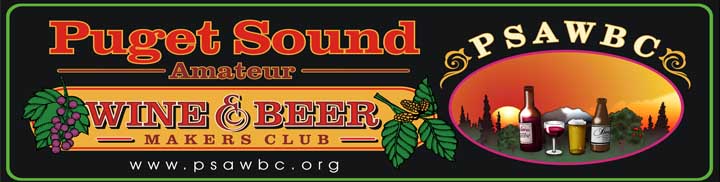 Membership Registration					Check one:Annual Dues are:			Individual	$25.00		(__)			Family		$35.00		(__)Renewal is annual on the month that you join.  Please make checks payable to PSAWBC.  You can register at a monthly meeting or mail your form and payment to: PSAWBCc/o 10418 13th St Ct E Edgewood, WA 98372 Please Print carefully:Name(s): _________________________________________________________________	    _________________________________________________________________Address: __________________________________________	   __________________________________________Preferred Contact Phone Number: ______________________Email: ____________________________________________2nd Email: ____________________________________________Please follow us on Facebook for updates.Club meets the first Friday evening of every month (except July) at 6:30p.m. at theFederal Way Senior Center4016 S 352ndAuburn, WA 98001